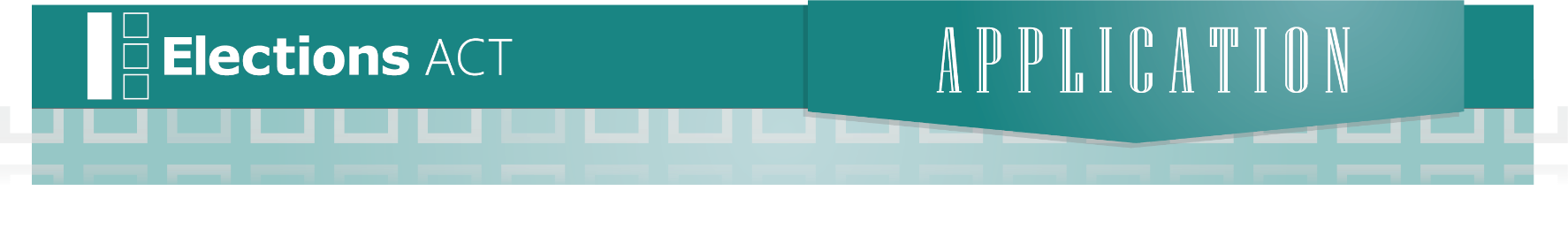 Application to change register of political parties 
for ACT Legislative Assembly electionsApplication to change register of political parties 
for ACT Legislative Assembly electionsApplication to change register of political parties 
for ACT Legislative Assembly electionsApplication to change register of political parties 
for ACT Legislative Assembly electionsApplication to change register of political parties 
for ACT Legislative Assembly electionsApplication to change register of political parties 
for ACT Legislative Assembly electionsApplication to change register of political parties 
for ACT Legislative Assembly electionsACT Electoral Commission contact detailsACT Electoral Commission contact detailsACT Electoral Commission contact detailsIf you want to:Complete:Complete:Email:elections@act.gov.auelections@act.gov.auChange the name of the partygA, B & IA, B & IPostal address:GPO Box 172Canberra ACT 2601GPO Box 172Canberra ACT 2601Change the abbreviation of the party namegA, C & IA, C & IPostal address:GPO Box 172Canberra ACT 2601GPO Box 172Canberra ACT 2601Register an abbreviation of the party namegA, D & IA, D & IPhysical address:Nara Centre, 3 Constitution AveCANBERRA ACT 2601Nara Centre, 3 Constitution AveCANBERRA ACT 2601Change the name of the registered officergA, E, F & IA, E, F & IPhysical address:Nara Centre, 3 Constitution AveCANBERRA ACT 2601Nara Centre, 3 Constitution AveCANBERRA ACT 2601Change the address of the registered officergA, F & IA, F & IPhone:02 6205 003302 6205 0033Change the name of the secretarygA, G, H & IA, G, H & IWebsite:www.elections.act.gov.auwww.elections.act.gov.auChange the address of the secretarygA, H & IA, H & ISection A – Current name of the party Section A – Current name of the party Section A – Current name of the party Section A – Current name of the party Section A – Current name of the party Section A – Current name of the party Section A – Current name of the party Name of party:Name of party:Address for party correspondence:Address for party correspondence:Address for party correspondence:Address for party correspondence:Postcode:               Postcode:               Postcode:               Postcode:               Section B – Application to change the name of the party Section B – Application to change the name of the party Section B – Application to change the name of the party Section B – Application to change the name of the party Section B – Application to change the name of the party Section B – Application to change the name of the party Section B – Application to change the name of the party Proposed new party name:Proposed new party name:Note: if the party’s name or abbreviation is to include the name of a particular living person, and that name or abbreviation suggests there is a connection between the party and the person, this application must be accompanied by a written notice signed by the person, stating that the person consents to the use of their name in the party’s name/abbreviation and must include the person’s address or indicate that their address is suppressed.Note: if the party’s name or abbreviation is to include the name of a particular living person, and that name or abbreviation suggests there is a connection between the party and the person, this application must be accompanied by a written notice signed by the person, stating that the person consents to the use of their name in the party’s name/abbreviation and must include the person’s address or indicate that their address is suppressed.Note: if the party’s name or abbreviation is to include the name of a particular living person, and that name or abbreviation suggests there is a connection between the party and the person, this application must be accompanied by a written notice signed by the person, stating that the person consents to the use of their name in the party’s name/abbreviation and must include the person’s address or indicate that their address is suppressed.Note: if the party’s name or abbreviation is to include the name of a particular living person, and that name or abbreviation suggests there is a connection between the party and the person, this application must be accompanied by a written notice signed by the person, stating that the person consents to the use of their name in the party’s name/abbreviation and must include the person’s address or indicate that their address is suppressed.Note: if the party’s name or abbreviation is to include the name of a particular living person, and that name or abbreviation suggests there is a connection between the party and the person, this application must be accompanied by a written notice signed by the person, stating that the person consents to the use of their name in the party’s name/abbreviation and must include the person’s address or indicate that their address is suppressed.Note: if the party’s name or abbreviation is to include the name of a particular living person, and that name or abbreviation suggests there is a connection between the party and the person, this application must be accompanied by a written notice signed by the person, stating that the person consents to the use of their name in the party’s name/abbreviation and must include the person’s address or indicate that their address is suppressed.Note: if the party’s name or abbreviation is to include the name of a particular living person, and that name or abbreviation suggests there is a connection between the party and the person, this application must be accompanied by a written notice signed by the person, stating that the person consents to the use of their name in the party’s name/abbreviation and must include the person’s address or indicate that their address is suppressed.Section C – Application to change the abbreviation of the party Section C – Application to change the abbreviation of the party Section C – Application to change the abbreviation of the party Section C – Application to change the abbreviation of the party Section C – Application to change the abbreviation of the party Section C – Application to change the abbreviation of the party Section C – Application to change the abbreviation of the party Proposed new party abbreviation:Proposed new party abbreviation:Note: if the party’s name or abbreviation is to include the name of a particular living person, and that name or abbreviation suggests there is a connection between the party and the person, this application must be accompanied by a written notice signed by the person, stating that the person consents to the use of their name in the party’s name/abbreviation and must include the person’s address or indicate that their address is suppressed.Note: if the party’s name or abbreviation is to include the name of a particular living person, and that name or abbreviation suggests there is a connection between the party and the person, this application must be accompanied by a written notice signed by the person, stating that the person consents to the use of their name in the party’s name/abbreviation and must include the person’s address or indicate that their address is suppressed.Note: if the party’s name or abbreviation is to include the name of a particular living person, and that name or abbreviation suggests there is a connection between the party and the person, this application must be accompanied by a written notice signed by the person, stating that the person consents to the use of their name in the party’s name/abbreviation and must include the person’s address or indicate that their address is suppressed.Note: if the party’s name or abbreviation is to include the name of a particular living person, and that name or abbreviation suggests there is a connection between the party and the person, this application must be accompanied by a written notice signed by the person, stating that the person consents to the use of their name in the party’s name/abbreviation and must include the person’s address or indicate that their address is suppressed.Note: if the party’s name or abbreviation is to include the name of a particular living person, and that name or abbreviation suggests there is a connection between the party and the person, this application must be accompanied by a written notice signed by the person, stating that the person consents to the use of their name in the party’s name/abbreviation and must include the person’s address or indicate that their address is suppressed.Note: if the party’s name or abbreviation is to include the name of a particular living person, and that name or abbreviation suggests there is a connection between the party and the person, this application must be accompanied by a written notice signed by the person, stating that the person consents to the use of their name in the party’s name/abbreviation and must include the person’s address or indicate that their address is suppressed.Note: if the party’s name or abbreviation is to include the name of a particular living person, and that name or abbreviation suggests there is a connection between the party and the person, this application must be accompanied by a written notice signed by the person, stating that the person consents to the use of their name in the party’s name/abbreviation and must include the person’s address or indicate that their address is suppressed.Section D – Application to enter an abbreviation of the party Section D – Application to enter an abbreviation of the party Section D – Application to enter an abbreviation of the party Section D – Application to enter an abbreviation of the party Section D – Application to enter an abbreviation of the party Section D – Application to enter an abbreviation of the party Section D – Application to enter an abbreviation of the party Proposed party abbreviation:Proposed party abbreviation:Note: if the party’s name or abbreviation is to include the name of a particular living person, and that name or abbreviation suggests there is a connection between the party and the person, this application must be accompanied by a written notice signed by the person, stating that the person consents to the use of their name in the party’s name/abbreviation and must include the person’s address or indicate that their address is suppressed.Note: if the party’s name or abbreviation is to include the name of a particular living person, and that name or abbreviation suggests there is a connection between the party and the person, this application must be accompanied by a written notice signed by the person, stating that the person consents to the use of their name in the party’s name/abbreviation and must include the person’s address or indicate that their address is suppressed.Note: if the party’s name or abbreviation is to include the name of a particular living person, and that name or abbreviation suggests there is a connection between the party and the person, this application must be accompanied by a written notice signed by the person, stating that the person consents to the use of their name in the party’s name/abbreviation and must include the person’s address or indicate that their address is suppressed.Note: if the party’s name or abbreviation is to include the name of a particular living person, and that name or abbreviation suggests there is a connection between the party and the person, this application must be accompanied by a written notice signed by the person, stating that the person consents to the use of their name in the party’s name/abbreviation and must include the person’s address or indicate that their address is suppressed.Note: if the party’s name or abbreviation is to include the name of a particular living person, and that name or abbreviation suggests there is a connection between the party and the person, this application must be accompanied by a written notice signed by the person, stating that the person consents to the use of their name in the party’s name/abbreviation and must include the person’s address or indicate that their address is suppressed.Note: if the party’s name or abbreviation is to include the name of a particular living person, and that name or abbreviation suggests there is a connection between the party and the person, this application must be accompanied by a written notice signed by the person, stating that the person consents to the use of their name in the party’s name/abbreviation and must include the person’s address or indicate that their address is suppressed.Note: if the party’s name or abbreviation is to include the name of a particular living person, and that name or abbreviation suggests there is a connection between the party and the person, this application must be accompanied by a written notice signed by the person, stating that the person consents to the use of their name in the party’s name/abbreviation and must include the person’s address or indicate that their address is suppressed.Section E – Application to change the name of the registered officerSection E – Application to change the name of the registered officerSection E – Application to change the name of the registered officerSection E – Application to change the name of the registered officerSection E – Application to change the name of the registered officerSection E – Application to change the name of the registered officerSection E – Application to change the name of the registered officerName of the proposed new registered officer:Name of the proposed new registered officer:Name of the proposed new registered officer:Signature of the proposed new registered officer:Signature of the proposed new registered officer:Signature of the proposed new registered officer:/       /       /       /       /       /       Note: the registered officer of a political party must be qualified to be an elector in the ACT.Note: the registered officer of a political party must be qualified to be an elector in the ACT.Note: the registered officer of a political party must be qualified to be an elector in the ACT.Note: the registered officer of a political party must be qualified to be an elector in the ACT.Note: the registered officer of a political party must be qualified to be an elector in the ACT.Note: the registered officer of a political party must be qualified to be an elector in the ACT.Note: the registered officer of a political party must be qualified to be an elector in the ACT.Section F – Application to change the address of the registered officerSection F – Application to change the address of the registered officerSection F – Application to change the address of the registered officerSection F – Application to change the address of the registered officerSection F – Application to change the address of the registered officerSection F – Application to change the address of the registered officerSection F – Application to change the address of the registered officerAddress of the registered officer
Address can be residential or business, or the party’s address, but cannot be a PO Box:Address of the registered officer
Address can be residential or business, or the party’s address, but cannot be a PO Box:Address of the registered officer
Address can be residential or business, or the party’s address, but cannot be a PO Box:Address of the registered officer
Address can be residential or business, or the party’s address, but cannot be a PO Box:Address of the registered officer
Address can be residential or business, or the party’s address, but cannot be a PO Box:Address of the registered officer
Address can be residential or business, or the party’s address, but cannot be a PO Box:Postcode:               Postcode:               Postcode:               Contact phone:Contact phone:Contact phone:Section G – Application to change the name of the secretarySection G – Application to change the name of the secretarySection G – Application to change the name of the secretarySection G – Application to change the name of the secretarySection G – Application to change the name of the secretarySection G – Application to change the name of the secretarySection G – Application to change the name of the secretaryName of the proposed new party secretary:Name of the proposed new party secretary:Name of the proposed new party secretary:Proof that the change of secretary has occurred as prescribed by the party’s constitution must be provided with this form. Proof that the change of secretary has occurred as prescribed by the party’s constitution must be provided with this form. Proof that the change of secretary has occurred as prescribed by the party’s constitution must be provided with this form. Proof that the change of secretary has occurred as prescribed by the party’s constitution must be provided with this form. Proof that the change of secretary has occurred as prescribed by the party’s constitution must be provided with this form. Proof that the change of secretary has occurred as prescribed by the party’s constitution must be provided with this form. Proof that the change of secretary has occurred as prescribed by the party’s constitution must be provided with this form. Signature of the proposed new party secretary:Signature of the proposed new party secretary:Signature of the proposed new party secretary:/       /       /       /       /       /       Section H – Application to change the address of the secretarySection H – Application to change the address of the secretarySection H – Application to change the address of the secretarySection H – Application to change the address of the secretarySection H – Application to change the address of the secretaryAddress of the secretary
Address can be residential or business, or the party’s address, but cannot be a PO Box:Address of the secretary
Address can be residential or business, or the party’s address, but cannot be a PO Box:Postcode:             Postcode:             Postcode:             Contact phone:Section I – Secretary of party to completeSection I – Secretary of party to completeSection I – Secretary of party to completeSection I – Secretary of party to completeSection I – Secretary of party to completeI hereby apply to change the details in section(s)I hereby apply to change the details in section(s)above.above.Full name:Formal title of position held in party:Contact phone:Signature:/       /       /       /       /       /       